SRIJEDA – 8.4.2020.1. sat: HRVATSKI JEZIK – Riješi zadatke u radnoj bilježnici na str. 78. i 79.2.sat: HRVATSKI JEZIK – Pročitaj pjesmu Jaje u udžbeniku na str. 114. Odgovori na pitanja o pjesmi. 3. sat: MATEMATIKA – https://wordwall.net/hr/resource/1303471/matematika/mat-ponavljanje4. sat: LIKOVNA KULTURA –  Izreži iz papira oblik jajeta i ukrasi pisanicu po svojoj želji. 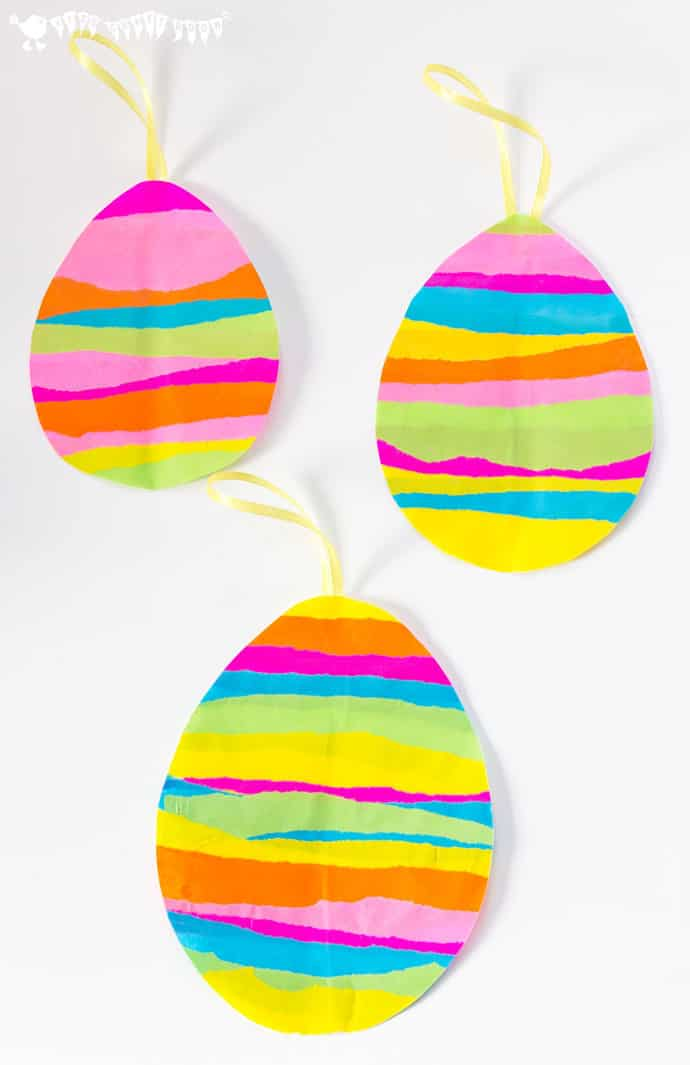 5. sat: TZKhttps://www.youtube.com/watch?time_continue=313&v=oc4QS2USKmk&feature=emb_logo